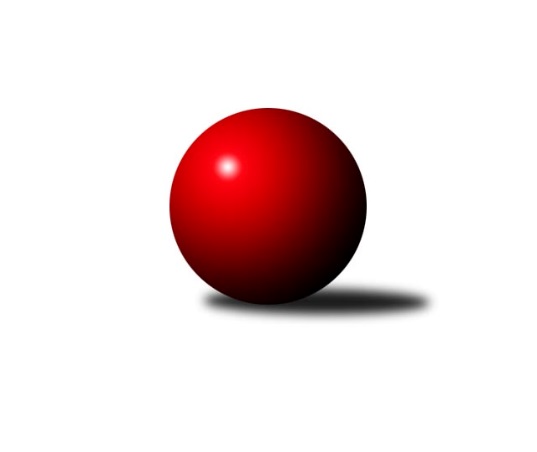 Č.2Ročník 2018/2019	1.3.2019Nejlepšího výkonu v tomto kole: 2643 dosáhlo družstvo: KK Brno Židenice BJihomoravský KP2 sever - 1.- 8.místo 2018/2019Výsledky 2. kolaSouhrnný přehled výsledků:KK Mor.Slávia Brno G	- SK Brno Žabovřesky B	5:3	2465:2443	7.0:5.0	25.2.KK Brno Židenice B	- SKK Veverky Brno A	5:3	2643:2621	6.0:6.0	26.2.KK Slovan Rosice D	- TJ Sokol Brno IV B	2:6	2431:2530	3.0:9.0	28.2.KK Réna Ivančice B	- TJ Sokol Husovice D	2:6	2419:2503	3.0:9.0	1.3.Tabulka družstev:	1.	TJ Sokol Husovice D	8	7	0	1	40.0 : 24.0 	57.0 : 39.0 	 2551	14	2.	TJ Sokol Brno IV B	8	6	0	2	45.0 : 19.0 	59.5 : 36.5 	 2514	12	3.	SKK Veverky Brno A	8	5	0	3	39.0 : 25.0 	54.5 : 41.5 	 2512	10	4.	KK Réna Ivančice B	8	4	0	4	36.0 : 28.0 	51.5 : 44.5 	 2494	8	5.	KK Brno Židenice B	8	4	0	4	31.0 : 33.0 	45.5 : 50.5 	 2499	8	6.	KK Mor.Slávia Brno G	8	3	0	5	25.0 : 39.0 	42.5 : 53.5 	 2479	6	7.	KK Slovan Rosice D	8	2	0	6	20.0 : 44.0 	37.5 : 58.5 	 2394	4	8.	SK Brno Žabovřesky B	8	1	0	7	20.0 : 44.0 	36.0 : 60.0 	 2371	2Podrobné výsledky kola:	 KK Mor.Slávia Brno G	2465	5:3	2443	SK Brno Žabovřesky B	Filip Žažo	 	 184 	 179 		363 	 0:2 	 424 	 	208 	 216		Marek Černý	Zdeněk Ondráček	 	 218 	 234 		452 	 2:0 	 413 	 	208 	 205		Zdeněk Vladík	Martina Hájková	 	 205 	 204 		409 	 0:2 	 416 	 	206 	 210		Antonín Zvejška	Martin Večerka	 	 208 	 192 		400 	 2:0 	 360 	 	191 	 169		Karel Pospíšil	Jan Bernatík	 	 195 	 213 		408 	 2:0 	 383 	 	175 	 208		Jana Klašková	Miroslav Oujezdský	 	 213 	 220 		433 	 1:1 	 447 	 	229 	 218		Radim Jelínekrozhodčí: vedoucí družstevNejlepší výkon utkání: 452 - Zdeněk Ondráček	 KK Brno Židenice B	2643	5:3	2621	SKK Veverky Brno A	Miroslav Hoffmann	 	 216 	 203 		419 	 1:1 	 443 	 	211 	 232		Vladimír Veselý	Vladimír Ryšavý	 	 218 	 221 		439 	 0:2 	 454 	 	227 	 227		Tomáš Rak	Jiří Krev	 	 234 	 214 		448 	 1:1 	 419 	 	202 	 217		František Žák	Petr Vaňura	 	 241 	 198 		439 	 2:0 	 397 	 	202 	 195		Petr Kschwend	Vladimír Malý	 	 236 	 227 		463 	 2:0 	 436 	 	212 	 224		Petr Večeřa	Miroslav Korbička	 	 217 	 218 		435 	 0:2 	 472 	 	229 	 243		Martin Zubatýrozhodčí: Vaňura PetrNejlepší výkon utkání: 472 - Martin Zubatý	 KK Slovan Rosice D	2431	2:6	2530	TJ Sokol Brno IV B	Libor Čížek	 	 216 	 198 		414 	 1:1 	 386 	 	180 	 206		Milan Krejčí	Radek Hrdlička	 	 212 	 194 		406 	 0:2 	 437 	 	215 	 222		Jiří Smutný	Jiří Hrdlička	 	 188 	 215 		403 	 1:1 	 412 	 	216 	 196		Libuše Janková	Pavel Procházka	 	 214 	 202 		416 	 1:1 	 407 	 	183 	 224		Zdeněk Holoubek	Jaroslav Smrž	 	 221 	 201 		422 	 0:2 	 453 	 	227 	 226		Petr Komárek	Petr Smejkal	 	 176 	 194 		370 	 0:2 	 435 	 	222 	 213		Rudolf Zouharrozhodčí: Vedoucí družstvaNejlepší výkon utkání: 453 - Petr Komárek	 KK Réna Ivančice B	2419	2:6	2503	TJ Sokol Husovice D	Karel Dorazil	 	 227 	 185 		412 	 1:1 	 385 	 	161 	 224		Petr Trusina *1	Renata Horáková	 	 184 	 214 		398 	 0:2 	 443 	 	206 	 237		Martin Sedlák	Ivana Hrdličková	 	 182 	 196 		378 	 0:2 	 419 	 	204 	 215		Jiří Rauschgold	Pavel Harenčák	 	 205 	 180 		385 	 0:2 	 406 	 	211 	 195		Jiří Trávníček	Luboš Staněk	 	 201 	 214 		415 	 1:1 	 411 	 	212 	 199		Martin Gabrhel	Tomáš Řihánek	 	 225 	 206 		431 	 1:1 	 439 	 	222 	 217		Jan Veselovskýrozhodčí: Vedoucí družstevstřídání: *1 od 39. hodu Robert PacalNejlepší výkon utkání: 443 - Martin SedlákPořadí jednotlivců:	jméno hráče	družstvo	celkem	plné	dorážka	chyby	poměr kuž.	Maximum	1.	Petr Vaňura 	KK Brno Židenice B	446.33	300.8	145.5	4.7	4/5	(489)	2.	Rudolf Zouhar 	TJ Sokol Brno IV B	443.00	307.5	135.5	5.3	5/5	(460)	3.	Martin Zubatý 	SKK Veverky Brno A	439.94	298.7	141.3	3.4	6/6	(472)	4.	František Čech 	KK Réna Ivančice B	436.25	292.0	144.3	4.3	4/5	(464)	5.	Martin Sedlák 	TJ Sokol Husovice D	436.00	297.4	138.6	4.5	5/5	(458)	6.	Miroslav Oujezdský 	KK Mor.Slávia Brno G	433.63	295.0	138.6	6.9	4/4	(455)	7.	Vladimír Veselý 	SKK Veverky Brno A	433.39	296.5	136.9	4.6	6/6	(448)	8.	Jiří Smutný 	TJ Sokol Brno IV B	433.10	292.4	140.7	5.9	5/5	(451)	9.	Radim Jelínek 	SK Brno Žabovřesky B	432.45	291.8	140.7	5.7	5/5	(465)	10.	Karel Dorazil 	KK Réna Ivančice B	432.30	300.7	131.7	5.8	5/5	(462)	11.	Anna Kalasová 	KK Mor.Slávia Brno G	429.19	295.3	133.9	6.4	4/4	(452)	12.	Tomáš Řihánek 	KK Réna Ivančice B	428.00	298.0	130.0	4.8	4/5	(439)	13.	Petr Trusina 	TJ Sokol Husovice D	427.81	294.4	133.4	7.6	4/5	(486)	14.	Miroslav Korbička 	KK Brno Židenice B	427.38	295.4	132.0	6.6	4/5	(474)	15.	Vladimír Malý 	KK Brno Židenice B	426.17	297.8	128.4	8.3	4/5	(463)	16.	Jan Veselovský 	TJ Sokol Husovice D	425.20	295.7	129.6	6.2	5/5	(444)	17.	Miroslav Hoffmann 	KK Brno Židenice B	421.42	290.7	130.8	6.9	4/5	(456)	18.	Zdeněk Holoubek 	TJ Sokol Brno IV B	420.90	293.4	127.5	9.2	5/5	(434)	19.	Petr Komárek 	TJ Sokol Brno IV B	420.50	278.3	142.2	9.0	5/5	(453)	20.	Jiří Trávníček 	TJ Sokol Husovice D	420.31	293.2	127.1	6.2	4/5	(467)	21.	Eduard Kremláček 	KK Réna Ivančice B	418.80	289.7	129.1	6.1	5/5	(450)	22.	Luděk Kolář 	KK Réna Ivančice B	418.50	299.0	119.5	5.8	4/5	(453)	23.	Jiří Hrdlička 	KK Slovan Rosice D	417.85	296.1	121.8	11.2	5/5	(461)	24.	Jan Bernatík 	KK Mor.Slávia Brno G	416.95	287.1	129.9	6.8	4/4	(436)	25.	Zdeněk Ondráček 	KK Mor.Slávia Brno G	415.85	288.0	127.9	6.4	4/4	(452)	26.	Jiří Krev 	KK Brno Židenice B	415.50	301.9	113.6	11.1	5/5	(448)	27.	Petr Večeřa 	SKK Veverky Brno A	414.89	287.7	127.2	5.2	6/6	(436)	28.	Pavel Suchan 	KK Brno Židenice B	414.20	290.3	123.9	8.7	5/5	(475)	29.	Tomáš Rak 	SKK Veverky Brno A	413.89	291.3	122.6	7.4	6/6	(454)	30.	Zdeněk Vladík 	SK Brno Žabovřesky B	413.40	287.4	126.0	7.6	5/5	(445)	31.	Libuše Janková 	TJ Sokol Brno IV B	412.95	288.9	124.1	6.5	5/5	(456)	32.	Jaroslav Smrž 	KK Slovan Rosice D	412.60	294.7	117.9	9.2	5/5	(431)	33.	Marek Černý 	SK Brno Žabovřesky B	409.55	286.0	123.6	6.9	5/5	(424)	34.	Antonín Zvejška 	SK Brno Žabovřesky B	408.08	289.1	119.0	8.8	4/5	(449)	35.	Petr Kschwend 	SKK Veverky Brno A	403.27	277.9	125.4	7.8	5/6	(438)	36.	Pavel Procházka 	KK Slovan Rosice D	399.17	281.4	117.8	10.8	4/5	(425)	37.	Renata Horáková 	KK Réna Ivančice B	398.50	279.3	119.2	8.4	4/5	(413)	38.	Libor Čížek 	KK Slovan Rosice D	395.88	281.9	114.0	8.9	4/5	(414)	39.	Štěpán Kalas 	KK Mor.Slávia Brno G	392.83	270.2	122.7	8.0	3/4	(414)	40.	Milan Krejčí 	TJ Sokol Brno IV B	385.25	275.5	109.8	11.1	5/5	(439)	41.	Luboš Staněk 	KK Réna Ivančice B	383.42	279.9	103.5	14.0	4/5	(423)	42.	Petr Smejkal 	KK Slovan Rosice D	377.17	267.2	110.0	13.6	4/5	(399)	43.	Radek Hrdlička 	KK Slovan Rosice D	376.17	279.3	96.9	12.9	4/5	(413)	44.	Karel Pospíšil 	SK Brno Žabovřesky B	349.00	259.5	89.5	17.5	4/5	(370)		Michal Hrdlička 	KK Slovan Rosice D	476.50	304.5	172.0	2.5	1/5	(494)		Jaromír Šula 	TJ Sokol Husovice D	440.78	298.9	141.9	4.0	3/5	(479)		Martin Gabrhel 	TJ Sokol Husovice D	438.33	306.3	132.0	6.0	3/5	(465)		Karel Gabrhel 	TJ Sokol Husovice D	432.11	298.4	133.7	7.7	3/5	(456)		Eugen Olgyai 	SKK Veverky Brno A	427.50	284.0	143.5	5.0	2/6	(433)		Petr Vyhnalík 	KK Slovan Rosice D	424.00	292.6	131.4	7.9	3/5	(433)		Petr Žažo 	KK Mor.Slávia Brno G	417.00	305.0	112.0	10.0	1/4	(417)		Vladimír Ryšavý 	KK Brno Židenice B	413.88	284.3	129.6	7.8	2/5	(457)		Martina Hájková 	KK Mor.Slávia Brno G	413.00	288.3	124.8	8.3	2/4	(417)		Jan Tichák 	KK Brno Židenice B	409.33	290.0	119.3	9.3	3/5	(426)		Robert Pacal 	TJ Sokol Husovice D	407.00	283.0	124.0	6.0	2/5	(421)		Jiří Rauschgold 	TJ Sokol Husovice D	406.83	291.0	115.8	7.2	3/5	(455)		František Žák 	SKK Veverky Brno A	404.67	288.0	116.7	9.3	3/6	(419)		Vladimíra Mošaťová 	KK Réna Ivančice B	402.00	277.0	125.0	7.5	2/5	(407)		Tomáš Čech 	KK Réna Ivančice B	401.00	270.0	131.0	6.0	1/5	(401)		Martin Večerka 	KK Mor.Slávia Brno G	398.67	278.7	120.0	11.0	2/4	(452)		Jana Klašková 	SK Brno Žabovřesky B	398.00	277.1	120.9	8.2	3/5	(447)		Karel Krajina 	SKK Veverky Brno A	396.50	273.5	123.0	9.0	2/6	(422)		Vladimír Polách 	SKK Veverky Brno A	394.50	274.5	120.0	7.5	1/6	(405)		Anastasios Jiaxis 	KK Slovan Rosice D	391.25	276.0	115.3	9.3	2/5	(422)		Miloslav Ostřížek 	SK Brno Žabovřesky B	387.89	285.7	102.2	14.2	3/5	(418)		Ivana Hrdličková 	KK Réna Ivančice B	387.00	270.0	117.0	9.3	1/5	(397)		Filip Žažo 	KK Mor.Slávia Brno G	386.00	272.5	113.5	7.5	2/4	(433)		Pavel Harenčák 	KK Réna Ivančice B	385.00	274.0	111.0	7.0	1/5	(385)		Pavel Zajíc 	KK Slovan Rosice D	346.00	263.0	83.0	14.0	1/5	(346)		Petr Kotzian 	KK Brno Židenice B	327.00	243.0	84.0	19.0	2/5	(370)		Michal Kaštovský 	SK Brno Žabovřesky B	321.50	236.7	84.8	16.3	3/5	(359)Sportovně technické informace:Starty náhradníků:registrační číslo	jméno a příjmení 	datum startu 	družstvo	číslo startu
Hráči dopsaní na soupisku:registrační číslo	jméno a příjmení 	datum startu 	družstvo	8573	Pavel Harenčák	01.03.2019	KK Réna Ivančice B	Program dalšího kola:3. kolo7.3.2019	čt	17:00	SK Brno Žabovřesky B - TJ Sokol Husovice D	7.3.2019	čt	17:00	TJ Sokol Brno IV B - SKK Veverky Brno A	7.3.2019	čt	18:00	KK Slovan Rosice D - KK Mor.Slávia Brno G	8.3.2019	pá	17:00	KK Réna Ivančice B - KK Brno Židenice B	Nejlepší šestka kola - absolutněNejlepší šestka kola - absolutněNejlepší šestka kola - absolutněNejlepší šestka kola - absolutněNejlepší šestka kola - dle průměru kuželenNejlepší šestka kola - dle průměru kuželenNejlepší šestka kola - dle průměru kuželenNejlepší šestka kola - dle průměru kuželenNejlepší šestka kola - dle průměru kuželenPočetJménoNázev týmuVýkonPočetJménoNázev týmuPrůměr (%)Výkon1xMartin ZubatýVeverky A4721xMartin ZubatýVeverky A110.384721xVladimír MalýŽidenice B4631xMartin SedlákHusovice D110.264431xTomáš RakVeverky A4541xPetr KomárekBrno IV B109.694531xPetr KomárekBrno IV B4531xZdeněk OndráčekMS Brno G109.484521xZdeněk OndráčekMS Brno G4521xJan VeselovskýHusovice D109.274391xJiří KrevŽidenice B4481xVladimír MalýŽidenice B108.28463